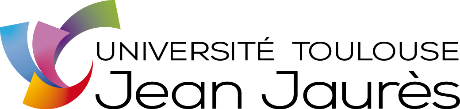 PROCÉDURE DE SÉLECTION CeTIM 2019-2020LICENCE 1 et 2 LSFListe des pièces justificatives à fournir au format PDF :Le dossier de candidature doit être complété INFORMATIQUEMENT et envoyé scanné par courriel accompagné des pièces justificatives demandées ci-dessousle 10 mars 2019 dernier délai à l’adresse suivante :concourscetim@gmail.comTout dossier incomplet sera rejeté	Photocopies de vos relevés de notes obtenues au baccalauréat ou en cours de scolarité	Photocopies de vos diplômes (ou attestations de réussite) A PARTIR DU BAC Une lettre de motivation rédigée en français (soit tapée en dernière page soit manuscrite sur papier libre et à transmettre scannée)Tous documents pertinents susceptibles d’appuyer votre candidature : Attestations de niveau en langues B ou C : par exemple, TOEFL, TOEIC, DCL ; lettre de recommandation ; séjours à l’étranger ; stages ; emplois…Une lettre de motivation en LSF enregistrée sous format vidéo Chaque candidat devra fournir une vidéo en langue des signes française, de 2 à 3 min, pour présenter ses motivations à intégrer la formation.Cette vidéo en format MPEG (.mp4, .m4v...) ou QuickTime (.mov) pourra être transmise de 2 manières à l'adresse suivante concourscetim@gmail.com :- option 1 : le fichier vidéo pourra être envoyé par we-transfer (https://wetransfer.com/) à l'adresse mail indiquée ci-dessus- option 2 : le fichier vidéo pourra être déposé sur une plateforme de streaming en ligne gratuit et son lien d'accès sera transmis à l'adresse mail indiquée ci-dessusPour toute question relative à l'envoi et/ou l'enregistrement de votre vidéo, vous pouvez envoyer un mail à concourscetim@gmail.comRemarques importantesDiplômes requis : Les étudiants qui ne sont pas titulaires des diplômes requis au moment de leur candidature et qui passent des examens en juin/juillet 2019 devront joindre une attestation sur l’honneur dans laquelle ils s’engagent à nous faire parvenir une attestation de réussite dès la parution des résultats.Dispense de titre requis ou VAC : Les candidats désirant obtenir une dispense de titre requis expliqueront clairement leur demande dans leur lettre de motivation et se rapprocheront du secrétariat. Candidats relevant du régime de la formation continueLes candidats en contrat de professionnalisation, en reprise d’études soit ayant quitté l’enseignement supérieur depuis plus de deux ans ou indemnisés par Pôle Emploi ne sont pas dispensés de la procédure complète de recrutement (dossier de candidature et concours) et doivent en parallèle, faire une démarche auprès du service de la Formation continue de l’Université Toulouse Jean Jaurès. Ces candidats devront contacter Mme Com : com@univ-tlse2.frDOSSIER DE CANDIDATURE CeTIM LICENCE 1 et 2 LSFMOTIVATIONVotre lettre de motivation peut être manuscrite, établie sur papier libre et jointe au dossier sous la forme d’un document scanné, ou remplie informatiquement ci-dessous.Expliquez les raisons qui motivent votre candidature à cette formationFait à      Le      Signature      ÉTAT CIVILNom : …..Nom : …..Situation de famille : …..Situation de famille : …..Date et lieu de naissance : ….Date et lieu de naissance : ….Adresse postale :…Téléphone / visio où l’on peut vous laisser un message ou SMS :…Adresse électronique : …..Adresse électronique : …..SITUATION ACTUELLE Lycéen ou Etudiant Demandeur d’emploi	      depuis quelle date ?            Indemnisation perçue par Pôle Emploi ?                       OUI               NON                  En activité :                                                                  Fonction :          Employeur :         DIPLÔMES ET FORMATIONSDétaillez votre formation et précisez les diplômes obtenus, l’année, le lieu, à partir du Baccalauréat, diplômes étrangers compris       BAC ou équivalent :                                 Obtenu en :        Série :       Mention :        AnnéesLieu(université ou école)Formations suiviesDiplômes obtenus ou en coursEXPÉRIENCES PROFESSIONNELLES ET/OU BÉNÉVOLES(Emplois réguliers et saisonniers, stages, séjours linguistiques, engagements associatifs et toutes les informations susceptibles d’appuyer votre candidature)AnnéeDuréeDuréeLieuEmployeurNature de l’emploiCOMPÉTENCES LINGUISTIQUESLangues vivantesLangues vivantesNombre d’années d’étudeNiveau du Cadre Européen Commun de Référence pour les Langues (A1, A2, B1, B2, C1, C2)* Niveau du Cadre Européen Commun de Référence pour les Langues (A1, A2, B1, B2, C1, C2)* *Cadre européen commun de référence pour les langues : http://eduscol.education.fr/cid45678/cadre-europeen-commun-de-reference.html*Cadre européen commun de référence pour les langues : http://eduscol.education.fr/cid45678/cadre-europeen-commun-de-reference.html*Cadre européen commun de référence pour les langues : http://eduscol.education.fr/cid45678/cadre-europeen-commun-de-reference.htmlINFORMATIONS COMPLÉMENTAIRES (Tout élément à ajouter au dossier)